Публичный доклад МБОУ СОШ пос. Озерки за 2016-2017 учебный годДорогие  наши друзья, уважаемые родители и ученики!Наша школа представляет  вашему вниманию отчётный  доклад школыОсобенности образовательного процесса.Характеристика образовательных программ по ступеням обучения.МБОУ СОШ пос.Озерки  -образовательное учреждение, реализующее в соответствии с лицензией  основные  общеобразовательные  программы начального общего образования:- программу, реализующую ФГОС НОО («Перспективная начальная школа»);- адаптированную программу начального общего образования для детей с умственной отсталостью;основные общеобразовательные программы основного общего и среднего общего  образования на 2016-2017у.г.:-   программу, реализующую стандарты 2004г., - программу, реализующую ФГОС ООО (5- 6 классы)программы дополнительного образования спортивно – оздоровительной, духовно – нравственной, социальной, общеинтеллектуальной и общекультурной направленностей,  предусмотренных федеральными государственными  образовательными стандартами.Все программы образуют целостную систему, основанную на принципах непрерывности, преемственности, личностной ориентации участников образовательного процесса.Начальное образование получали – 94 человека;Основное общее образование – 83 человека Среднее общего образование – 9 человекКоррекционное обучение – 2 человекаДополнительное образованиеВ начале  2016-2017 учебного года была организована работа школьных  кружков и ГПД. В рамках внеурочной деятельности 1-6  классов по ФГОС НООи ФГОС ОООв 2016-17уч.году были успешно реализованы следующие программы: Спортивно-оздоровительное направление- «Будь здоров!»;Общекультурное- «Веселые минутки», «Ложкари», , «Поиск», «Гитара», «Радуга», Общеинтеллектуальное - «Мозголомка», «Умники и умницы»Социальное  - «Проектная деятельность», Духовно-нравственное - «Риторика», «Художественное чтение», Умелые ручкиДля старшеклассников и ребят среднего звена работал кружокМузэкскурс, спортивные секции  Ребят объединяли творческие группы «Радуга» и «Художественное чтение». Много лет приносит удовольствие своим существованием и театр миниатюр «Веселые минутки». Образовательные технологии и методы обучения.С каждым годом всё активнее используются ИКТ в организации внеклассной работы и досуга школьников. Все классы, готовясь к участию школьных праздниках и ежегодных фестивалях, в той или иной степени используют возможности интернет-ресурсов. Старшеклассники в большинстве случаев стараются справиться сами, учащимся начальных классов активно помогают родители.  В образовательном процессе педагоги школы активно используют современные информационно-коммуникационные и здоровьесберегающие технологии, проектную деятельность (социальные, исследовательские  проекты).1.4. Основные направления воспитательной деятельности.Уже много лет в нашей образовательной организации воспитательная работа осуществляется  по комплексно-целевой программе «Я – гражданин России», поэтому традиционно в школьном плане предусмотрены следующие разделы:Работа методического объединения классных руководителей;Профилактика преступлений и правонарушений;Изучение ПДД и правил пожарной безопасности;Профилактика наркомании и токсикомании;Антиалкогольное воспитание;Военно-патриотическое воспитание;Нравственно-эстетическое, гигиеническое воспитание;Спортивная работа;Работа с родителями.Условия осуществления образовательного процесса2.1.Социальный паспорт школы 2016 -2017уч.годаВ школе обучаются дети пос. Озерки, деревни Заполок и пос. Изоплит– 189Учащиеся, родители которых работают в Тверской области – 76.Учащиеся из неполных семей – 63.Многодетные семьи – 24.Опекаемые дети – 2.Дети-инвалиды – 2.Дети с хроническими заболеваниями – 7.Дети, состоящие на учете в ОДН и КДН – 5Обучающиеся, склонные к правонарушениям – 4.Проблемные семьи – 8.Малообеспеченные семьи – 29.Проживают за пределами пос.Озерки – 19.По сравнению с прошлым учебным годом количество родителей, работающих в Тверской области не изменилось, зато, увеличилось количество учащихся из неполных и многодетных семей, а так же учащихся, с Украинским гражданством.Уменьшилось количество обучающихся, склонных к правонарушениям, а также, стоящих на учете в КДН и ЗП Конаковского р-на и ОДН Редкинского ОП.(8 чел было, 5 чел стало)2.2. Режим работыВ прошедшем учебном году Школа работала гибким графиком расписания  в режиме пятидневной учебной недели. В соответствии с утвержденным режимом работы начало занятий - 8.00 часов.В 1 классах ступенчатое обучение согласно СанПиН т.е. уроки в 1 полугодии – 35 минут,во 2-м – 45 минут. Учебный год составляет 33 недели с дополнительными каникулами в феврале.Во 2-10классах уроки по 45 минут. Учебный год составляет 34 недели в 2-9 классах, в 10 классе – 35 недель,с дополнительными каникулами в феврале для 1 классов. Нагрузка во всех классах соответствует санитарным нормам.Во второй половине дня была организована работа факультативов, элективных курсов для подготовки учащихся к успешной сдаче ОГЭ и кружков. При составлении расписания чередуются в течение дня и недели предметы естественно-математического и гуманитарного циклов с уроками музыки, ИЗО, технологии и физкультуры. Учитывается ход дневной и недельной кривой умственной работоспособности обучающихся.В школе в прошедшем учебном году было открыто  2  группы продленного дня, в которые зачислены 50 учащихся 1-3 классов.2.3.  Условия работы.Школа обслуживает 2 населенных пункта: деревню Заполок, пос. Озерки. В школе учатся дети из пос. Изоплит.Организованподвоз 15 обучающихсяк школе школьным автобусом ПАЗ  32053-70(автобус на 22 места). Автобус оснащен системой защиты «Глонасс», установлен тахограф для отслеживания рабочего графика водителя.Школа владеет 2-этажным  нежилым зданием,  площадью 1701,7  квадратных метров,  1-этажным зданием мастерских общей площадью 191,3 квадратных метра, земельным участком общей площадью 11018 кв.м.  В школе имеются 11 учебных кабинетов, в 4 из них оборудованы автоматизированные рабочие места для учителей. В учреждении создана локальная сеть, в которую вошли 9 компьютеров. Провайдер (юр.лицо предоставляющее Интернет в ОУ по действующему договору) - ООО"Связьсервис" (2048Кбит/сек, ADSL модем (через телефонную сеть). 13 ноутбуков подключены к WI-FI. Все педагоги школы владеют ИКТ-компетентностью. Все желающие учащиеся школы в послеурочное время имеют доступ в интернет в кабинете информатики. Административные кабинеты также оснащены компьютерной техникой.  Количество учащихся  врасчете на один   компьютер  6,1 чел. Всего в школе 26 компьютеров, 18 из них используются в образовательном процессе. Технические средства обеспечения образовательного процессаВ прошедшем году вОУ использовалась новая информационная система АИС  «Сетевой город», предназначенная для построения единой информационной среды образовательного учреждения для всех участников учебного процесса - директора школы, завуча, учителей, а также учеников и их родителей. Школа обеспечена  АПС, системой  оповещения и прямой телефонной связью, установлен комплекс «Стрелец-мониторинг» для прямого сообщения о ЧС. Над входом школы установлена видеокамера, по периметру – лампы-кобры.Обеспечение условий безопасности участников образовательного процесса в общеобразовательном учреждении На базе школы в июне 2017 г. работал летний оздоровительный  лагерь. В этом году его посетило  50 детей. Так же при школе функционирует летнее трудовое объединение, рассчитанное на 14 человек.В соответствии с уставом в школе созданы условия  для  организации горячего питания обучающихся: имеется обеденный зал (49 кв.м.)  на  60 посадочных мест,  помещения для  хранения  и   приготовления   пищи. Работники столовой с января месяца перешли в организацию «СТЭК+» Конаковский район. Питание в школе изменилось, порции стали меньше, возникали проблемы с поиском кадров, временно был организован подвоз питания из базовой школы. Вся начальная школа и 20 ребят из средней школы, находящихся в трудной жизненной ситуации, обеспечивалась бесплатным горячим питанием, 9 чел начальной школы и 2 чел коррекционного класса – имели льготу на обед.Процент  охвата горячим полным  питанием  за родительские деньги обучающихся как всегда достаточно высок, потому что родители серьезно относятся к здоровью своих детей.Образовательное учреждение полностью обеспечено учебно-методической литературой в соответствии с требованиями ФГОС НОО, ФГОС ООО, образовательных программ.Общий фонд библиотечно-информационных ресурсов: 9272 единицИз них:художественной литературы- 6093 ед., учебников- 3502 ед., методической литературы – 149 ед.,  энциклопедий – 33ед.,   справочников и словарей – 83ед.Однако литература, имеющаяся в фондах библиотеки, не в полной мере соответствует стандартам и требованиям: есть морально устаревшая литература, недостаточно детской художественной литературы и различных энциклопедических изданий, да и сама библиотека не соответствует требованиям сегодняшнего времени из-за того, что находится в приспособленном помещении.Организована работа Кабинета здоровья.Деятельность кабинета здоровья МБОУ СОШ пос. Озерки была направлена на решение следующих задач:- сформировать навыки здорового и безопасного образа жизни обучающихся;-способствовать формированию мотивации обучающихся к здоровому образу жизни, занятиям  физической культурой  спортом;-разработать комплекс  организационно-педагогических рекомендаций по оптимизации образовательного процесса на валеологической основе; -создать условия для реализации комплексной программы формирования культуры здорового и безопасного образа жизни обучающихся; -обеспечить комплексное  сопровождение  процессов формирования  культуры здорового и безопасного образа жизни обучающихся с учетом их возрастных особенностей.  Для решения этих задач в школе были проведены следующие мероприятия, предусмотренные планом работы кабинета и предложенные УО Администрации Конаковского района:Дорожная безопасностьПожарная безопасность  Профилактика вредных привычек и формирование культуры ЗОЖУчастие во Всероссийской акции «Не ходи по тонкому льду!» Всемирный день борьбы с туберкулезом Европейская неделя иммунизации В течение учебного года проводились беседы с учащимися по профилактике инфекционных заболеваний, в частности беседы о гриппе, об энтеровирусной инфекции ( с оформлением сменных стендов).В течение года в кабинете здоровья велась работа по созданию практико-ориентированного проекта "Определение критериев комплексной оценки здоровья обучающихся в школе".  Старшеклассниками собран большой материал для осуществления этого проекта. В следующем учебном году предполагается работа над завершением проекта. 2.4. Характеристика внутришкольной системы качества образования.Повышение качества приоритетов национальной образовательной политики, поскольку, является составной частью проблемы повышения качества жизни в целом. Федеральный закон от 29.12.2012 г. № 273-ФЗ «Об образовании в Российской Федерации» (далее — № 273-ФЗ), внес существенные коррективы относительно качества образования в образовательном учреждении. В ст. 2 п. 29 закреплено понятие «качество образования», под которым понимается комплексная характеристика образовательной деятельности и подготовки обучающегося.В связи с вышесказанным в школе была разработана в начале 2015-16уч.года в школе была разработана и начала действовать программа внутришкольного мониторинга качества образования, разработанная на 3 учебных года на основе принципов открытости, объективности, прозрачности, общественно-профессионального участия.СТРУКТУРА ВШСОКО• Оценка качества процесса.• Оценка условий реализации ООП.• Оценка достижения предметных результатов ООП.• Оценка метапредметных результатов освоения ООП.• Оценка личностных результатов освоения учащимися ООП.Виды оценки качества образованияСистема оценки качества является одним из базовых элементов ФГОСобщего образования. Она выполняет функции обратной связи и регулированиясистемы образования и призвана ориентировать образовательную деятельностьна достижение разнообразных образовательных результатов: предметных(знания, умения и навыки), метапредметных (когнитивных, коммуникативных,решение проблем в жизненных ситуациях и т.п.), личностных (системаценностей, интересов, мотивации и др.).В МБОУ  СОШ пос. Озерки постоянно совершенствуется ВШСОКО на предмет ее соответствия предъявляемым новым требованиям стандарта:- разрабатываются и внедряются новые процедуры, критерии, показатели оценки качества образования;-разрабатывается диагностический мониторинга оценки качества образования;- педагогический коллектив участвует в работе семинаров, круглых столов, вебинаров по теме проекта.Как показывает анализ работы школы в этом направлении, оценка качества образования на протяжении ряда лет функционировала как система оценочных технологий и процедур, осуществляемых на различных уровнях. В школе имеется концептуальная модель построения системы оценки качества образования, однако с введением ФГОС общего образования встала необходимость построения целостной школьной системы оценки качества. В  2017-2018 году использовать систему оценки качества образования для анализа и планирования работы школы; соблюдать преемственность системы оценки достижения планируемых результатов освоения ООП НОО при реализации ФГОС в ООО.Системы оценивания достижений обучающихся:первый класс – безотметочная система оценивания;во 2- 11 классах – стандартная  система оценивания.2.5. Кадровый состав.В школе работают 20 педагогов (из них 4  совместителя). В числе педагогов:- «Заслуженный учитель РФ» - 1;- «Отличник народного просвещения» - 1.По категориям:Высшая - 4;Первая – 6;	        Соответствие занимаемой должности – 5;Без категории  – 5.Образование: высшее– 15;обучаются в высших учебных заведениях - 1среднее специальное – 3обучаются в средних специальных заведениях - 1Педагогический стаж:До 5 лет - 3От 5 до 10 лет – 2;От 10 до 20 лет – 6;Более 20  лет – 9.Коллектив школы – 32 человека, из них 20 педагогов. Проживают вне посёлка Озерки – 9 педагогических работников организации.В 2016-2017 учебном году различные курсы повышения квалификации прошли 4 педагогических работника. Результаты деятельности учреждения.Основные задачи, над которыми работал коллектив в 2016 – 2017 учебном году:1.  Продолжение работы по введению стандартов второго поколения в основной школе.2. Дальнейшая реализация проекта внутришкольной системы оценки качества образования. 3. Активизация работы со слабоуспевающими учащимися; осуществление регулярного информирования родителей обучающихся о результатах срезовых и тренировочно - диагностических работ и уровне подготовки учащихся к государственной итоговой аттестации.4.Организация индивидуальной или групповой работы с одаренными учащимися школы для повышения их познавательной активности и успешного участия в олимпиадах и конкурсах.5. Установление тесных связей между семьей и школой, сплочение детского и взрослого классных коллективов, привлечение родителей к совместной творческой деятельности.В 2016-2017 учебном году в школе было 10 общеобразовательных классов: по одному с 1 по 10 и коррекционный 4 класс VIII вида обучения.В начале учебного года в школе было  182 учащихся, 9 человека прибыли и 3 выбыли в течение учебного года. На конец учебного года в школе обучалось 188 учащихся. Из 161 учащихся 2-9 классов 11 человека переведены условно (3кл. – 2 чел., 4 кл. – 1 чел., 6кл. – 2 чел., 7 кл. – 2 чел., 8 кл. – 4 чел.) Двум из этих учащихся после прохождения ПМПК предложено обучение по коррекционным программам VIIи VIIIвидов. В разрезе прошлых лет наблюдается следующая динамика качества обученности  учащихся школы:Статистика показывает, что качество обученности в течение последних лет в 5-9 классах остаётся стабильным, а в начальной школе идет постепенное снижение. Самый низкий результат 42% показал 3 класс (пед.Павлова Т.С.)Методической темой школы (как и всех школ базового округа) является «Компетентностный подход в личностно-ориентированном обучении и воспитании». Её реализация способствует созданию условий для перехода школы к компетентностному обучению. Основная роль в проведении мероприятий принадлежит базовой школе. Педагоги нашей школы повышают свои профессиональные компетенции на заседаниях окружных методических объединениях:- учителей начальных классов;- учителей-филологов;- учителей математики;- учителей истории и обществознания (данное ОМО было создано по инициативе нашей школы, руководителем стала Ершова С.А., учитель истории МБОУ СОШ пос.Озерки)- учителей естественно-научного профиля.В соответствии с планом методической работы базовой школы, учащиеся нашей школы приняли участие в конкурсе «Юный эрудит» в начальной школе, окружной конференции «Чтим и помним подвиг героев», историко-краеведческой игре «Знатоки истории» и экологической викторине. В течение учебного года в школе были подготовлены и проведены следующие методические педсоветы:- «Проблемы социализации личности в школе» 03.11.2016;      - «Развитие познавательного интереса у учащихся в образовательном процессе в свете введения ФГОС» 30.12.2016;- «Самообразование – основа успешной работы учителя» 07.04.2017.Внутришкольный контроль осуществлялся администрацией полностью в рамках плана на 2016-17 учебный год. В рамках внутришкольного контроля контролировалась работа педагога-психолога Смирновой Н.В. и вновь прибывших учителей физики и информатики Татищевой Л.В., физической культуры Кожухова С.Н. Цель: проведение уроков в соответствии с современными требованиями. По итогам проверки с каждым педагогам были проведены анализы уроков и даны рекомендации.3.2.Результаты ОГЭ в 9 классеВ рамках подготовки и проведения государственной итоговой аттестации в форме ОГЭ в 2016-2017 учебном году были проведены следующие мероприятия:- обновлен стенд с информацией для выпускников и родителей, отражающий последние нормативные документы и графики проведения итоговой аттестации; - были проведены совместные с учащимися информационные родительские собрания по правилам проведения ГИА-2017 с приглашением психолога школы и собеседования родителями и учащимися  о  результатах  учебной  деятельности; - проводились муниципальные и школьные пробные экзамены по русскому языку и математике для учащихся 9-х классов.В 9 классе обучалось 15 человек. Все учащиеся были допущены к государственной аттестации.Оценки в аттестатах:- на «4» и «5» - 8 чел. 53%;3.3. Результаты мониторинговых исследований качества обучения.Для оценки результатов освоения образовательной программы в соответствии с ФГОС  учащиеся 4 и 5 классов приняли участие во Всероссийских проверочныхработах (ВПР).Результаты учащихся 4 класса изучались на основе оценки индивидуальных достижений выпускников начальной школы по математике, русскому языку и окружающему миру.1.Отчет по ВПР 4 класс:   таблица 1таблица 22. Отчет по РПР:Учащиеся 5 класса писали ВПР по четырем предметам без отправки на сайт «СтатГрад». К сожалению, учащиеся показали достаточно низкие результаты (особенно по русскому языку в сравнении с предыдущим годом):Учителям русского языка и истории необходимо спланировать работу с классом по ликвидации пробелов у учащихся по своим предметам в будущем учебном году.В рамках мероприятий по повышению качества образования, в том числе по подготовке к государственной итоговой аттестации в МО «Конаковский район» Тверской области на  2016-2017 учебный год, в соответствии с планом работы районного методического объединения учителей географии, с целью повышения качества естественно – научного образования был проведен мониторинг по географии в 8 классе:Данные всех мониторингов должны быть использованы для изучения на МО учителей и принятия соответствующих решений, с целью улучшения качества работы в следующем учебном году.3.4. Результативность участия обучающихся в олимпиадах, научно-практических конференциях, конкурсах разного уровня за период 2016 – 2017 учебного года:
В 2016-17уч.годув школьном этапе Всероссийской олимпиады приняли участие 46человек  (55% учащихся 5-9 кл.). Школьники приняли участие в 14 олимпиадах. Олимпиады прошли по  следующим предметам: русскому языку ( 29 чел.) –  5 победителей, 4 призера,литературе (9 чел.) – 1 победитель, 1 призер,математике (25 чел.),информатике ( 11 чел.),
физике ( 3 чел.) – 1 призер,химии ( 7 чел.), географии (25 чел.) – 1 призера, биологии ( 18 чел.) – 3 победитель, 6 призеров, истории ( 19 чел.) – 4 призеров, обществознанию ( 19 чел.) – 3 победителей, 2 призера,английский язык ( 6 чел.) – 1 победитель,физкультура ( 24 чел.) – 3 призера,ОБЖ (17 чел) – 5 призеров,Технология девочки (13 чел.) – 1 победитель, 2 призера. В муниципальном этапе в олимпиадах по трем предметам (русскому языку, английскому языку и биологии) приняли участие 4 человека 7,9 классов. Призеров и победителей нет.В олимпиаде по русскому языку  и математике среди обучающихся 4 классов ( учитель Журавлева Э.А.) ОУ г. Конаково и Конаковского района приняли участие 2  учащихся нашей школы. Призеры - 1 чел. по русскому языку, 2 чел. по математике.Наши ученики приняли участие и в других мероприятиях:Участие педагогов в различных конкурсах:1.В районном конкурсе методических разработок учителей 1-9 классов «Новый урок для новой школы» приняли участие 3 человека. Призер в номинации «Организация проектной и исследовательской деятельности» – учитель истории Ершова С.А.2.В муниципальном конкурсе «Мой лучший урок математики» принял участие 1 педагог.(Константинова Е.Н.)3.5.  Результаты поступления в учреждения профессионального образования3.6. Воспитательная работа Одной из задач, поставленных педагогическим коллективом на 2016-17 учебный, год былоустановление  тесных  связей  между семьей и школой, сплочение детского и взрослого классных коллективов, привлечение  родителей   к  совместной  творческой  деятельности.21 марта в преддверии весенних каникул в школе в шестнадцатый раз прошел ежегодный традиционный общешкольный праздник – фестиваль «Созвездие», неизменным организатором которого стала педагог-организатор Кузнецова Татьяна Анатольевна.Этот фестиваль стал вторым в цикле мероприятий, объединённых общей идеей — «Неразлучные друзья – взрослые и дети».Организаторы фестиваля ставили перед собой следующие задачи – выявление самых ярких, творческих и талантливых семей наших школьников, повышение ценности семейного образа жизни, сохранение духовно-нравственных традиций в семейных отношениях и семейном воспитании.  Семьи выступали в театрально — драматических, театрально – сатирических, танцевальных, вокальных, оригинальных и иных жанрах. Фокусы и миниатюры, рок-н-рол и лирические композиции оказались под силу семьям Плотниковых, Чекрыжевых, Зориных, Крюковых и Кругловых. Необычным и неожиданным было выступление «восьмиклассной» семьи, поддержать которую приехал Кузь Кирилл – сын классного руководителя Кузь Т.И.Зрители оценили яркие артистические способности семей Карпухиных и Колесовых. Денис, Зинаида, Кирилл и маленький четырехмесячный Степан вызвали слезы умиления и нежности гостей и участников фестиваля и по праву стали победителями в номинации «Приз зрительских симпатий».Лауреатами «Созвездия» заслуженно стала семья Новиковых-Герасимовых: красивые творческие неравнодушные к судьбе своих детей мамы Ирина и Наталья и не менее талантливые дети – победитель школьных, районных и областных творческих конкурсов, ученик 9 класса – Новиков Эдуард; студентка 2 курса театрального отделения колледжа им. Львова Посохова Алина и ученица МБОУ СОШ пос. Изоплит Герасимова Ксения.Почетной гостьей фестиваля стала выпускница 9 класса 2016 года ныне студентка 1 курса отделения хореографии колледжа им. Львова г. Твери – Косарева Маргарита. Общешкольные мероприятия по формированию ценностей и образцов поведения, способствующих сохранению здорового образа жизни.В 2016-17 учебном году наша школа провела большое количество разнообразных профилактических мероприятий, приуроченных к «Декадам дорожной и пожарной безопасности», а также комплексных мероприятий по обеспечению ЗОЖ обучающихся.Отчет МБОУ СОШ пос. Озерки о выполнении Плана проведения месячников пожарной безопасности:август – сентябрь 2016 г.18 октября – 18 ноября 2016 года24 марта 2017 года в МБОУ СОШ пос. Озерки Конаковского р-на Тверской области прошло общешкольное мероприятие «Безопасное колесо». Целью мероприятиябыло обобщение знаний по правилам поведения в экстремальных ситуациях, а также повторение умений избегать и предотвращать опасные ситуации. В «Безопасном колесе» приняло участие около 120 человека – это учащиеся 1 – 9 классов, классные руководители, учителя – предметники и администрация школы.  По условиям игры учащиеся начальной школы были разделены на девять команд - соперников, у каждой - эмблема своего цвета. Проходить этапы Колеса Безопасности командам помогали самые ответственные и дисциплинированные старшеклассники. Они и являлись капитанами.  Ребятам предстояло показать свои знания правил дорожного движения, пожарной безопасности, правил поведения в лесу и весенне-зимний период, навыков безопасного пребывания дома, оказания первой помощи пострадавшему, спортивные умения и навыки.Руководителем этапа «Огонь  - друг, огонь – враг» стал начальник ПЧ №78 пос. Изоплит Титаев Сергей Николаевич и его заместитель Ручкина Наталья Николаевна. На этом этапе ребята смогли получить дополнительные знания по правилам пожарной безопасности, а также примерить костюм и снаряжение пожарного.Почетной гостьей «Безопасного колеса» стала также инспектор по пропаганде БДД Госавтоинспекции  г. Конаково старший лейтенант Кокарева Татьяна Николаевна.Победителями игры стали команды 4 класса, занявшие 1 и 3 место, и команда 3 класса, занявшая 2 место.По плану проведения недель комплексной безопасности в школе в 2016-17 учебном году были предусмотрены и реализованы следующие мероприятия:В конце учебного года ученица 9 класса Хромых Ульяна приняла участие в районном конкурсе фотоколлажей «Безопасное детство» и заняла третье место (руководить Круглова В.А.).2) Формирование гражданско-патриотического сознания.Для решения задачи патриотического воспитания учащихся мы использовали самые разнообразные формы работы и виды деятельности.16 сентября 2016 года в школе прошел праздник Посвящения в первоклассники, организатором которого стала директор Дома культуры «Химик» пос. Редкино Колюкаева Лариса Васильевна. Присутствующие на празднике гости: глава Администрации г. Конаково Лобановский Олег Владимирович, депутат Законодательного собрания Тверской области Егорова Надежда Александровна и депутат Собрания депутатов Конаковского р-на Маматказина Марина Лордовна подарили детям настоящий праздник с подарками и сладки пирогом!Ученик 4 класса Ауличев Тимофей занял 2 место в районном конкурсе «Наш выбор – будущее России» (Номинация: литературная работа»), а также стал Призером областного этапа этого конкурса (руководитель: Круглова В.А.).17 марта 2017 года наша школа представила двух участников на районный этап Всероссийского конкурса «Живая классика», который прошел в Центре Воспитательной работы г. Конаково. Корякина Регина, ученица 7 класса читала фрагмент рассказа Ю.Коваля «Картофельная собака» (рук. Журавлева Г.Е.), Гудкова Ангелина, ученица 5 класса — рассказ А.Приставкина «Фотография» (рук. Кузь Т.И.). По итогам конкурса, в котором приняли участие 47 учащихся школ Конаковского района, наша участница Корякина Регина заняла 2-е призовое место. План проведения военно-патриотических мероприятий, посвященных празднованию Дня освобождения города Калинина, Дня Защитника Отчества и Дня Победы, предусматривал следующее:Воспитание гуманного отношения к ближнему и людям труда.Стало  хорошей  доброй  традицией  для  творческих  коллективов  школы  готовить праздничное  мероприятие  ко  Дню  учителя.  «Примите  наши  поздравления» - так  называлась  праздничная  программа в этом учебном году. Достаточно  хороший  уровень  подготовки участников праздника определяется  стабильной  работой  творческих  объединений.  В  этом  году  в  связи с реализацией проекта  «Неразлучные  друзья – взрослые и дети» на сцене  вместе с ребятами педагогов поздравляли и родители.«Слово  мама  -  источник  любви» - так  назывался  тематический  концерт,  посвященный празднованию Дня матери, в  котором  принимали  участие  также все  творческие коллективы  школы. Как  и  в  предыдущие  годы, новогоднее  театрализованное  представление «Здравствуй, праздник  новогодний»  готовился силами  участников  театра  миниатюр «Веселые  минутки».  Ребята  уже достаточно легко справляются с характерными  ролями, а также смело  берутся  за  работу  с  залом (проводят  словесные,  танцевальные, подвижные игры).   4) Организация детей в урочное и внеурочное время.Для решения этой задачи классные руководители выбирали традиционные формы работы: 17 декабря учащиеся 4 класса выезжали в Москву в Цирк «Аквамарин». Организатор поездки – учитель начальных классов Журавлева Э.А.24 декабря учащиеся 1 класса в сопровождении классного руководителя Александровой Е.С. выезжали в д. Селино Калининского р-на на новогоднюю программу «Ягуськи-новогуськи» (организатор поездки – туристическая фирма «Заповедник времени г. Твери»).18 февраля 2016 года учащиеся 2 класса вместе с классным руководителем Комаровой Н.С. отъезжали на экскурсию в д. Чукавино Старицкого р-на (организатор поездки – туристическая фирма «Заповедник времени г. Твери»).26 мая классные руководители 1 и 2 класса Александрова Е.С. и Комарова Н.С. организовали для своих учеников экскурсионную поездку в г. Москву на Красную площадь и Зоологический музей (организатор поездки – туристическая фирма «Заповедник времени г. Твери»).3 июня в связи с празднованиями выпускного классный руководитель Журавлева Э.А. и родительский комитет 4 класса организовали поездку в Загородный отель «Барская усадьба» для 15 выпускников.16 и 29 июня воспитанники пришкольного оздоровительного лагеря выезжали на концерт в ДК «Современник» г. Конаково.5)Деятельность пришкольной библиотеки в образовательном учреждении.В сентябре юные первоклассники познакомились с библиотечным фондом, правилами поведения в библиотеке. 24 октября библиотекарь провела беседу с ребятами 1 класса о празднике «Белых журавлей». Также в связи с празднованием Международного дня школьных библиотек Римма Асикритовнапроинформировала  ребят-читателей о работе библиотекарей, рассказала об истории создания книги. На стендах были представлены книги Дьяченко, Марьяни, Маршака и др.К 195-летию годовщины со дня рождения Н.А. Некрасова в кабинете русского языка и литературы прошла выставка книг писателя.Выставка книг-юбиляров прошли в библиотеке. Ребята смогли познакомиться с произведениями Пантелеева, Полевого, Троепольского. Беседа о книгах-юбилярах прошла также с учащимися 1 класса.Выставка книг «Солдат – всегда солдат» была посвящена Дню защитника Отечества. Ребята-читатели подготовили к выставке тематические рисунки.К Международному дню детской книги (2 апреля) библиотекарем было разработано Положение о проведении конкурса на лучший рисунок, оформлена афиша, закуплены призы. После подведения итогов и награждения победителей в библиотеке была оформлена выставка рисунков.К 135-ой годовщине со дня рождения К.И. Чуковского прошла выставка книг по произведениям автора. С работой выставки познакомились учащиеся 4 класса. Также состоялось коллективное чтение книг «Мойдодыр» и «Путаница» с учащимися 1 класса.12 апреля в библиотеке прошла познавательная беседа о Ю.А. Гагарине.В мае библиотекарем был показан «кукольный театр» по сказке Волкова «Волшебник изумрудного города».3.7. Здоровье обучающихсяС целью создания условий для реализации комплексной программы формирования культуры здорового и безопасного образа жизни обучающихся в кабинете здоровья было проведено анкетирование среди младших и старших школьников по ЗОЖ. Результаты следующие: из 25 младших школьников принявших участие в анкетировании 45% имеют высокий уровень осведомленности о требованиях ЗОЖ; 30% достаточно осведомлены о требованиях ЗОЖ;      25% недостаточно осведомлены о требованиях ЗОЖ.Вывод: следует проводить больше бесед и практических занятий по ЗОЖ.Из 45 учащихся старших классов, принявших участие в анкетировании, высоко оценивают значимость здоровья 98%, недостаточно высоко 2%.Понимают роль поведенческой активности в сохранении и укреплении здоровья 70%, недостаточно понимают роль поведенческой активности в сохранении и укреплении здоровья23%, отсутствует такое понимание у 7% обучающихся.Полное соответствие распорядка дня требованиям ЗОЖ показали 25% обучающихся, неполное соответствие – 72%, несоответствие – 3%.Адекватная оценка учащимися своего образа жизни присутствует у 85% учащихся, недостаточно адекватная оценка у 15%.Очень интересной и полезной информацию, связанную со здоровьем, считают 30% обучающихся; интересной, но не всегда – 50%; не очень интересной – 20% обучающихся.О том, как заботиться о здоровье, 72% учащихся чаще всего узнают в школе, 28% от родителей и друзей.Основными мероприятиями по охране и укреплению здоровья, проводимыми в школе, учащиеся считают уроки о здоровье, показ видеофильмов и презентаций о том, как заботиться о здоровье, спортивные соревнования, Дни здоровья, спортивные секции. Выводы можно сделать следующие: необходимо усилить работу по пропаганде ЗОЖ, по разъяснению важности поведенческой активности для укрепления здоровья, важности отказа от вредных привычек. Предполагается на следующий учебный год продолжить работу по формированию здоровьесберегающей среды нашей школы.Социальная активность и внешние связи учреждения.Работа с родителями.Оценки и отзывы потребителей образовательных услуг.В результате анкетирования учредителем  родителей обучающихся 4 и 9 классов, и учеников 9 класса  в прошедшем учебном году  был выявлен уровень их удовлетворенности жизнедеятельностью детей в школе. Большинство родителей и обучающихсядовольны качеством услуг, предоставляемых школой. Подтверждением этому является отсутствие обоснованных обращений граждан в вышестоящие органы управления образования, органы власти по поводу конфликтных ситуаций в школе, а также участие активное участие родителей в школьных мероприятиях, праздниках.Социальное партнёрствоДеятельность педагогического коллектива  направлена, в том числе и на формирование и выстраивание системы социального партнерства. Социальное  партнерство в системе «школа  –  социум» осуществляется по следующим направлениям:взаимодействие с родителями, семьями;с базовой школой №2 пос. Редкино  в осуществлении совместной учебной, инновационной, спортивно-оздоровительной, культурно-массовой деятельности.сГБПОУ "Конаковский колледж"пос. Редкино в осуществлении предпрофильной подготовки и профориентационной деятельности;с детской поселковой библиотекой пос. Редкино;с ПЧ №78 пос. Изоплит в осуществлении совместной работы по ОБЖ.с молодёжным центром «Иволга» при администрации Конаковского района по осуществлению военно-патриотического воспитанияобучающихся школы.5. Финансово-экономическая деятельность Подготовка к 2016-2017 учебному году:- закуплены учебники  на 269.109,88руб.; - закупленыСтолы для столовой – 4630,90руб, табуреты – 3665,10руб,электронагреватель -12000,00руб, посуда- 7500,00ноутбук– 17980,00, МФУ- 12410,00руб, модем-роутер (2 шт)– 2313,00на добровольные пожертвования закуплены 10 школьных парт на сумму 25.650,00 рубЗаработная платаСредняя зарплата учителей в 2015г.-29487,79 рублей.  В 2016году средняя заработная плата учителей –26597,64 руб.Средний фонд стимулирования составил в  2015 г – 1551443,09 руб, в 2016г- 1494653,00 Процент стимулирующих выплат составил, в  2015 г.-45,17%, в 2016-29,8%Среднемесячный  размер стимулирующих выплат на одного человека составлял в 2014г. – 10132,81руб., в 2015 – 12383,89 руб. ,в 2016г – 9807,436. Решения, принятые по итогам общественного обсуждения        Публичный доклад опубликован на сайте образовательного учреждения, в печатном варианте доступен на информационном стенде школы для всех. Доклад обсуждался на педагогическом совете школы (август 2017г)Анализ жизнедеятельности школы позволил определить следующиеположительные моменты и проблемы школы:1. Деятельность школы строится в соответствии с федеральным законом РФ «Об образовании в Российской Федерации»», нормативно-правовой базой, программно - целевыми установками Министерства образования Тверской области.2. Образовательное учреждение функционирует стабильно,  предоставляет доступное качественное образование, воспитание и развитие в безопасных, комфортных условиях, адаптированных к возможностям каждого ребенка.Создаются возможные, хотя и довольно ограниченные условия для самореализации ребенка в урочной и внеурочной деятельности, что подтверждается хорошим качеством и уровнем участия в конкурсах и смотрах различного уровня.3. В школе благоприятный психологический климат, но начинает сказываться  недостаток в кадрах.4.  В школе введен электронный журнал и электронный дневник.5. Регулярно, хотя и не так интенсивно, как в прошедшие годы, повышается профессиональный уровень педагогического коллектива школы через курсы повышения квалификации, семинары, творческие встречи, участия в конкурсах педагогического мастерства.6. На работе школы сказывается недостаточный уровень финансирования, что не позволяет закупать материалы и оборудование в полном объеме для реализации программ.7.Родители, выпускники и местное сообщество высказывают позитивное отношение к деятельности школы.8. Повышается информационная открытость образовательного учреждения.9. По-прежнему из-за большой загруженности педагогов недостаточна работа с мотивированными учащимися, способными показывать хорошие учебные результаты, побеждать   в олимпиадах и конкурсах.Основные задачи:1.  Продолжение работы по введению стандартов второго поколения в основной школе.2. Дальнейшая реализация проекта внутришкольной системы оценки качества образования. 3. Активизация работы со слабоуспевающими учащимися; осуществление регулярного информирования родителей обучающихся о результатах срезовых и тренировочно - диагностических работ и уровне подготовки учащихся к государственной итоговой аттестации.4.Организация индивидуальной или групповой работы с одаренными учащимися школы для повышения их познавательной активности и успешного участия в олимпиадах и конкурсах.5. Установление тесных связей между семьей и школой, сплочение детского и взрослого классных коллективов, привлечение родителей к совместной творческой деятельности.Школа должна любить ребенка, тогда он полюбит школу. Пусть так и будет!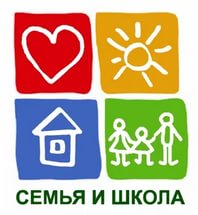 Название ОУ по УставуМуниципальное бюджетное общеобразовательное учреждение средняя общеобразовательная школа посёлка  Озерки (МБОУ СОШ пос. Озерки)Тип ОУОбщеобразовательное учреждениеЛицензия на образовательную деятельностьсерия 69Л01 № 0000948 рег. номер 13 от 03.02.2015гСвидетельство о государственной аккредитациисерия 69А01 № 0000251 Рег. номер 13 от 13.02.2015 , действительно до 26 мая 2023г.Адрес сайта  в Интернете www.ozerki-school.ruМиссия школы (тезис из программы развития)Формирование компетентной, физически и духовно здоровой личности, способной к самоопределению в обществе через взаимодействие с субъектами внешней среды.УчредительУправление образования администрации Конаковского района,г. Конаково, ул. Энергетиков.д.13Руководитель: начальник управления образования Булгакова О.Ю.тел. 8(48242) 4-35-08Адрес электронной почты: uob2004@yandex.ruАдрес официального сайта: uob-konakovo.ruКонтактная информацияАдрес: 171261 Тверская область, Конаковский район, пос. Озерки, ул. Школьная д.1Телефоны:8(48242)-50-431Адрес электронной почты: ozschool@mail.ruСтруктура управления Директор школы: Константинова Елена Николаевна, Заместитель директора по УВР: Ершова Светлана АлександровнаЗаместитель директора по ВР: Круглова Валентина Александровнаглавный бухгалтер: Парменова Юлия Евгеньевнател.8(48242)-50-431,Органы государственно-общественного управления и самоуправленияОбщее собрание трудового коллектива, Управляющий совет школы, педагогический совет, совет учащихся, советы родителей, профсоюзный комитет.Характеристика контингента обучающихсяВ школе  обучаются дети из семей рабочих и служащих.НаименованиеколичествоПК8Моноблоки3Ноутбуки15Электронные доски7Мультимедийные проекторы8Принтеры-сканеры-ксероксы20№Показатели условий обеспечения безопасности участников образовательного процесса в ОУСодержание показателя1.Количество случаев травматизма обучающихся  во время пребывания в школе 02.Количество случаев пищевых отравлений обучающихся в школьных столовых03.Количество чрезвычайных ситуаций (пожар, нарушение систем обеспечения в школе)04.Количество вынесенных предписаний со стороны органов противопожарной безопасности, органов Роспотребнадзора, инспекции по охране труда (указать конкретно)1 предписание Роспотребнадзора о состоянии спортивной площадки, лаборантской Внутренняя оценка качестваВнешняя оценка качестваВнутришкольный контрольРезультаты ОГЭ и ЕГЭ.Внутренняя система оценки качестваобразования (ВШСОКО)Мониторинг удовлетворенностиучастников образовательногопроцесса.Проверки вышестоящихорганизаций.Независимые экспертизы(рейтинги).Отзывы в СМИ и т.д.12-13 уч.г13-14 уч.г14-15 уч.г15-16 уч.г16-17уч.гНачальная школа   61%      55%   55%   51%48%5 - 9 классы      36%     36%    38%    38%      37%10 – 11 классы      20%       28%Нет клНет кл33%Всего по ОУ     45%    43%    45%     43%42%ПредметКол-во участнОГЭ(чел.)Получили  отметкуПолучили  отметкуПолучили  отметкуПолучили  отметкуПолучили  отметкуПодтвердили годовые отметкиПодтвердили годовые отметкиПолучили отметки выше годовыхПолучили отметки выше годовыхПолучили отметки нижегодовыхПолучили отметки нижегодовыхСредний оценочн баллСредний тестовый баллПредметКол-во участнОГЭ(чел.)«5»«4»«3»«2»«2»Подтвердили годовые отметкиПодтвердили годовые отметкиПолучили отметки выше годовыхПолучили отметки выше годовыхПолучили отметки нижегодовыхПолучили отметки нижегодовыхСредний оценочн баллСредний тестовый баллПредметКол-во участнОГЭ(чел.)чел.чел.чел.чел.%чел.%чел.%чел.%Средний оценочн баллСредний тестовый баллРусский язык1574400640853174,232Математика1529400853640173,817Физика10010000001100314Химия201100210000003,520Биология403100250002503,7529География90630088900111420Англ.язык10100000001100456Обществоз130103008623232154,232Предмет/классКол-во писавших«2»«3»«4»«5»Русский язык 4 класс2523137Математика   4 класс2616811Окружающий мир  4 класс2511392Предмет /классЗадания (темы), с которыми справились все участникиЗадания(темы) вызвавшие затрудненияРусский язык 4 классДиктант (1К2), ударение в словах (4), согласование сущ. с прил.13(2)Непонимание смысла пословицы (задание №15)Математика   4 классГеометрический материал 5(1)Решение задачи на логическое мышление (задание №9) и задача на разностное сравнение (задание №11)Окружающий мир  4 класснетОбъяснение проведенного опыта (задание №6)Предмет/классКол-во писавших«2»«3»«4»«5»Обществознание 10 класс80332Математика               8 класс125511Математика               9 класс152940Математика               10 класс80620ПредметПисали работуКачество обученностиНе справились с работойматематика13 чел62%3 челрусский язык12 чел31%5 чел.история12 чел42%2 чел.биология12 чел58%2 чел.Колич. участ-ников«5»«4»«3»«2»Кач-во,%Обучен-ность, %8233062,5100МероприятиеРезультат участияОкружная школьная конференция «Чтим и помним подвиг героев» среди школ базового округа2 участницы 9 и 10 кл. ( пед.Круглова В.А., Ершова С.А.)Окружная историко-краеведческая игра «Знатоки истории» по теме «Памятники истории культуры Тверского края» среди школ базового округа1 место за информационный проект;2 место за участие в игре(пед.ЕршоваС.А.)IX Всероссийские предметные олимпиады1 класс – 12 чел. 2 класс – 6 чел.   3 класс – 4 чел.4 класс – 12 чел.7 класс – 2 чел.Окружная экологическая викторина среди школ базового округаПризовое командное место (пед.Белорусова Л.С.)Окружная интеллектуальная игра «Юный эрудит» среди школ базового округа для 1-4 классов1 класс – 1 место Калашникова Э. (пед.Александрова Е.С.)2,3 класс – участие4 класс – 1 место Бойдаков П.; 3 место Ауличев Т. (пед.Журавлева Э.А.)V онлайн-олимпиада «Плюс» по математике1 место – 4 класс – Бойдаков П., Дмитриев М.Межрайонная дистанционная многопредметная олимпиада школьников «Всезнайка»2,3,4 классы –1 победитель, 12 призовых мест6-7 классы – 9 призовых мест9-10 классы – 1 победитель, 6 призовых местОбщее количество участников: 18 чел. 6-10 кл.; 8 чел. – 2-4 клОбщее количество выпускниковв 2016-17уч.г.Продолжают обучение в:Продолжают обучение в:Иное10 классеучреждениях среднего профессионального образования-1587-Дорожная безопасностьДорожная безопасностьДорожная безопасностьДорожная безопасность№Наименование мероприятийСрок проведенияИсполнители1Обновление и корректировка Паспортов дорожной безопасности ОУ.СентябрьДиректор школы: Константинова Е.Н.2Обновление уголков безопасности для детей и родителей.СентябрьЗам. директора по ВР: Круглова В.А.3Обновление безопасных маршрутов движения учащихся «дом – школа – дом».СентябрьДиректор школы: Константинова Е.Н.4Беседа с родителями-водителями учащихся школы о соблюдении ПДД на общешкольном родительском собрании. Проведение тематических классных часов, инструктажей, интернет – уроков, пятиминуток - напутствий по ПДД.8 сентябряВ течение месячникаЗам. директора по ВР: Круглова В.А.Кл. руководители5Проведение Единого урока безопасности поведения детей на дорогах, в рамках которого было организовано Внеклассное мероприятие «Посвящение в юные пешеходы» для учащихся 1 класса с участием инспектора по пропаганде дорожного движения Кокоревой Т.Н.- вручение первоклассникам световозвращающих значков.3 октябряЗам. директора по ВР: Круглова В.А.Руководитель кабинета Здоровья Белорусова Л.С.6Беседа инспектора по пропаганде дорожного движения Кокоревой Т.Н с учащимися 7 и 8 классов по ПДД. 3 октябряИнспектор по пропаганде дорожного движения Кокорева Т.Н.7Проведение физкультминуток по ПДД в начальной школе. 3 октябряКлассные руководители.8Проведение школьного этапа конкурса рисунков среди учащихся 1-4 класса «В движении».Участие в муниципальном этапе регионального конкурса рисунков «В движении».3-4 октябряКлассный руководитель 1 класса: Александрова Е.С.9Интерактивная игра в 3 классе «Водители и пешеходы»с 20 по 16 октябряРуководитель кабинета Здоровья Белорусова Л.С10Викторина «В стране дорожных знаков» в 4-5 классе.с 20 по 16 октябряРуководитель кабинета Здоровья Белорусова Л.С11Игра «Академия пешеходов».с 20 по 16 октябряРуководитель кабинета Здоровья Белорусова Л.С12Сборная команда 3-4 класса заняла 1 место в районной викторине по правилам дорожного движения «Безопасная дорога» среди учащихся школ округа.21 октябряЗам. директора по ВР: Круглова В.А.13Беседа с родителями учащихся школы на классных родительских собраниях и вручение под роспись памяток о соблюдении ПДД, пожарной безопасности во время новогодних праздников, правилах безопасного поведения на льду.21-27 декабряКл. руководители14Проведение тематических классных часов, инструктажей, интернет – уроков, пятиминуток – напутствий для учащихся 1—10 кл. по ПДД, правилам пожарной безопасности, правилам безопасного поведения на льду.21-27 декабряЗам. директора по ВР: Круглова В.А.Руководитель кабинета Здоровья Белорусова Л.С.Кл. руководители15Проведение тематических бесед «Обеспечение безопасности жизнедеятельности» в рамках программы курса ОБЖ в 8, 9, 10 кл.21-27 декабряРуководитель кабинета Здоровья Белорусова Л.С16Презентация видеороликов по дорожной и пожарной безопасности в соответствии с планом работы Кабинета Здоровья. 21-27 декабряРуководитель кабинета Здоровья Белорусова Л.С17Размещение информации о проведении профилактического мероприятия «Декада детской дорожной безопасности» на официальном сайте образовательного учреждения16 мартаЗам. директора по УВР: Ершова С.А.18Размещение в уголках безопасности образовательных учреждений плана проведения профилактического мероприятия «Декада детской дорожной безопасности», агитационных материалов (памяток, листовок, плакатов)  по безопасности дорожного движения.16 мартаЗам. директора по ВР: Круглова В.А.19Проведение родительских собраний по вопросам обеспечения дорожной безопасности  в период весенних каникул, при поездках на транспортных средствах (как при организованных поездках детей, так и при поездках с родителями).Общешкольное родительское собрание27 марта в 15.00 ч.Администрация школы20Проведение дополнительных инструктажей обучающихся по правилам безопасности перед началом весенних каникул, проведение пятиминуток, классных часов в 5-10 классах.13-24 мартаКлассные руководители21Проведение общешкольного мероприятия «Безопасное колесо» среди учащихся 1-4 классов. 24 марта в 13.40Зам. директора по ВР: Круглова В.А.Классные руководители22Учащиеся 5-6-ого класса стали победителями в окружном мероприятии «Дорога без опасностей» по профилактике детского дорожно-транспортного травматизма на базе МБОУ СОШ №2 п. Редкино22 мартаМБОУ СОШ №2 п. Редкино14.00 ч.Зам. директора по ВР: Круглова В.А.Дата Мероприятие Ответственный29 августаИнструктаж и практическое занятие по изучению Правил пожарной безопасности среди педагогического состава и работников школы с записью в журналы по технике безопасности ОУ.Зам. директора по УВР: Ершова С.А.8 сентябряТренировочная эвакуация с привлечением личного состава пожарной части №78 пос. Изоплит. Беседа заместителя начальника ПСЧ №78 Ручкиной Н.Н. с учащимися 1-2 классов.Администрация школы8 сентябряНа общешкольном родительском собрании был проведен инструктаж родителей 1-10 классов по правилам пожарной безопасности в ОУ.Зам. директора по ВР: Круглова В.А.12 сентябряЭкскурсия в пожарную часть №78 пос. Изоплит учащихся 1-2 класса.Зам. директора по ВР: Круглова В.А.Классные руководителиСентябрь Оформление школы плакатами и листовками по пожарной и дорожной безопасности.Зам. директора по ВР: Круглова В.А.Сентябрь Беседы с учащимися 1-10 классов о правилах пожарной безопасности. Кл. руководители19 октябряПроизводственное совещание с педагогическими работниками по активизации работы с учащимися по вопросам предупреждения пожаров и по действиям в случаях ЧСИ.о. директора школы Ершова С.А.20-24 октябряПроведение классных часов в 1-10 кл. по профилактике пожаров и действиям в случаях ЧС.                                            Кл. руководители 25 - 27 октябряПроведение внеплановых родительских собраний в 1-10 классах по профилактике пожаров и по действиям в случаях ЧС, о необходимости нахождения детей под присмотром взрослых.Кл. руководители20-21 октябряРазмещение на сайте МБОУ СОШ пос. Озерки памяток для родителей и детей по пожарной безопасности.И.о. директора школы Ершова С.А.24 октябряОбновление информационных стендов «Пожарная безопасность» в холле первого этажа школы и классных уголков.Зам. директора по ВР: Круглова В.А.Кл. руководители24 октябряУчитель начальных классов Журавлева Э.А. провела классный час «Огонь друг и враг человека» в 4 классе. Детям были вручены красочные памятки по предупреждению пожаров и правилам поведения в пожароопасных ситуациях. В классе оформлен красочный стенд «Пожарная безопасность». Учитель начальных классов Журавлева Э.А.27-28 октябряПроведение тестирования с учащимися 2-10 классов и диктантов по пожарной безопасности среди учащихся 5-10 классов школы. Зам. директора по ВР: Круглова В.А.Учителя русского языка и литературы Кузь. Т.И.Журавлева Г.Е.сентябрь, октябрь, ноябрьИзучение правил пожарной безопасности в 5,7,8,10 классах в рамках программы курса ОБЖ.Учитель ОБЖ Белорусова Л.С.10 ноября«Профессия огня» профориентационная беседа с учащимися 9 класса.Педагог-психолог Смирнова Н.В.15 ноябряВ базовой школе №2 пос. Редкино в рамках месячника  пожарной безопасности прошло районное интеллектуально – познавательное спортивное мероприятие  «На всякий пожарный!». Его цели: профилактика пожаров и гибели на них людей, пропаганда пожарно-технических знаний среди учащихся, а также повышение готовности учащихся к действиям при пожаре, отработка навыков поведения при ЧС.Сборная команда 3-4 класса МБОУ СОШ пос. Озерки «Юный пожарный» заняла 1 место среди школ округа. Руководителем, наставником и вдохновителем команды стала учитель начальных классов Эмилия Анатольевна Журавлева.Учитель начальных классов Журавлева Э.А.НаправлениеДатаМероприятияОтветствен-ныйАнтитеррористическая безопасность1-2 сентябряБеседы и классные часы:- «Горе Беслана», - «Трагедия Беслана»,- «Мы помним тебя – Беслан».Цель бесед: способствовать пониманию событий, происходящих в стране и мире, адекватно оценивать их.Воспитывать уважение к памяти погибших, умение сопереживать, умение быть толерантным.Минута молчания в память о жертвах терроризма.Кл. руководителиАнтитеррористическая безопасность1-8 сентябряИнструктаж с детьми и родителями «О поведении при захвате заложников», «О противодействии террористическим проявлениям»Кл. руководителиАнтитеррористическая безопасность1-8 сентября Проведено обучение персонала и учащихся школы правилам поведения при возникновении угрозы террористического акта.Нач. штаба ГО зам. дир. школы по УВР С.А.ЕршоваАнтитеррористическая безопасностьВ течение годаС учащимися школы были проведены разъяснительные беседы об ответственности за заведомо ложные сообщения о фактах терроризма.Рук. кабинета здоровья: Белорусова Л.С.Кл. руководителиАнтитеррористическая безопасностьВ течение годаПроведены инструктажи, классные часы по профилактике массовых беспорядков, проявлении экстремизма, применения отравляющих веществ, захвата заложников.Рук. кабинета здоровья: Белорусова Л.С.Кл. руководителиПрофилактика употребления ПАВитабакокурения20 октябряБеседа с учащимися 7-8 классов "Твой выбор - жизнь". Рук. кабинета здоровья: Белорусова Л.С.Профилактика употребления ПАВитабакокурения24 октябряБеседа с учащимися 5 классов "Серьёзный разговор о будущем". Рук. кабинета здоровья: Белорусова Л.С.Профилактика употребления ПАВитабакокурения24-28 октябряРабота учащихся 7 класса над плакатом "Мы против наркотиков" для участия школы в районном конкурсе плакатов.Рук. кабинета здоровья: Белорусова Л.С.Профилактика употребления ПАВитабакокурения26 октябряРазговор о вредных привычках с учащимися 1-2 класса в рамках работы кабинета ЗдоровьяРук. кабинета здоровья: Белорусова Л.С.Профилактика употребления ПАВитабакокурения27 октября «Вредные привычки - вред здоровью» - разговор на серьезную тему с учащимися 3-4 классов согласно плану работы кабинета ЗдоровьяРук. кабинета здоровья: Белорусова Л.С.Профилактика употребления ПАВитабакокурения27 октября «Вредные привычки - вред здоровью» - разговор на серьезную тему с учащимися 3-4 классов согласно плану работы кабинета ЗдоровьяРук. кабинета здоровья: Белорусова Л.С.Профилактика употребления ПАВитабакокурения10 ноябряСотрудники молодежного центра «Иволга» г. Конаково  провели для учащихся 8-9 классов школы (возраст 15-16 лет) лекцию-тренинг, направленную на профилактику употребления и распространения ПАВ в молодежной среде.Зам. директора по ВР: Круглова В.АПрофилактика употребления ПАВитабакокурения17 ноября В рамках проведения антинаркотического месячника под руководством заведующей Кабинетом Здоровья Белорусовой Ларисы Сергеевны и зам. директора по ВР Кругловой Валентины Александровны в школе прошло внеклассное мероприятие «Суд над наркотиком», направленное на профилактику употребления наркотических веществ среди подростков. Гостями и соучастниками мероприятия стали учащиеся 10 класса МБОУ СОШ №1 пос. Редкино и представители Социально-реабилитационного центра для несовершеннолетних пос. Редкино. В ходе «заседания суда» учащиеся 7-10 классов смогли узнать невыдуманные факты из жизни знаменитых людей, погибших от употребления наркотиков, познакомиться с письмами наркозависимых, проговорить последствия, связанные с употреблением наркотических веществ. Итогом внеклассного мероприятия стала совместная работа над плакатом «Жизнь – это…». На обведенных ярким фломастером ладошках ребята писали самые яркие и позитивные ассоциации, связанные с таким прекрасным понятием – «Жизнь».Зам. директора по ВР: Круглова В.А.Рук. кабинета здоровья: Белорусова Л.С.Безопасность в сети Интернет27 марта 2017Рассмотрение вопроса безопасного поведения учащихся в сети Интернет на общешкольном  родительском собрании.Администрация школыБезопасность в сети Интернет3 апреля 2017Размещение в классных уголках плана проведения профилактического мероприятия «Неделя безопасного поведения в сети Интернет», агитационных материалов (памяток, листовок, плакатов, буклетов)Зам. директора по ВР: Круглова В.АБезопасность в сети Интернетс 03 по 09 апреля 2017Размещение на сайте МБОУ СОШ пос. Озерки информации и памяток для родителей и детей по безопасному поведению в сети Интернет.Зам.  Директора по УВР: Ершова С.А.Безопасность в сети Интернетс 03 по 09 апреля 2017Проведение обучающих уроков по основам безопасного поведения в сети Интернет во 2-4 классах.Кл. руководителиБезопасность в сети Интернетс 03 по 09 апреля 2017Наша школа приняла участие в районном конкурсе буклетов «Правила поведения в сети Интернет». Буклет «Правила поведения в сети Интернет. Памятки для тебя и твоих друзей», выполненный ученицей 6 класса Меньшаковой Яной, занял 1 место.Буклет «Безопасный интернет» ученицы 9 класса Хромых Ульяны занял 3 место.Зам. директора по ВР:Круглова В.А.Безопасность в сети Интернетс 03 по 09 апреля 2017Проведение профилактических бесед, классных часов, внеклассных мероприятий   с учащимися 5-10 классов по вопросам безопасного поведения в сети Интернет.Кл. руководителиФормирование ЗОЖ3-4 неделяфевраля- Беседа об экстремальном отдыхе детей с учащимися 7 -10 классов.- Информирование родителей 7-10 классов о распространения в молодежной среде видов экстремального досуга.Зам. директора по ВР: Круглова В.АФормирование ЗОЖАпрель 2017 г.Проведение мероприятий, посвященных Всемирному дню борьбы с туберкулезом:- Уроки здоровья «Защити себя от туберкулеза».- Оформление стендов для родителей- Викторина «Анатомия болезни: туберкулез»Рук. кабинета здоровья: Белорусова Л.С.№ДатаМероприятие Ответственный 11 нед. декабряУченица 6 класса Меньшакова Яна приняла участие в районном конкурсе сочинений «Письмо В.В. Васильковскому».  Учитель русского языка и литературы Кузь Т.И.1 нед. декабряПрисутствие на митинге, посвященном 75-летию подвига В.В. Васильковского и военно-истерической реконструкции 3 декабря 2016 г.Классный руководитель 4 класса Э.А.Журавлева21 нед. декабряУченицы 9 и 10 класса школы Локтева Екатерина и Резанова Диана приняли участие в окружной конференции «Чтим и помним подвиг героев». Темы выступлений были следующими:«Озерчане – участники Великой Отечественной войны. Кислов Николай Иванович».«Озерчане – участники Великой Отечественной войны. Иванов Василий Дмитриевич»Учитель истории и обществознания: Круглова В.А.Учитель истории: Ершова С.А.312 - 16 декабря16 декабря 2016 года у жителей Твери и всей нашей огромной области был большой праздник.  В 75 - й раз мы отмечали годовщину освобождения родного города от фашистских захватчиков.В связи с этой юбилейной датой во всех образовательных организациях области прошли тематические мероприятия и классные часы, посвященные Дню Освобождения города Калинина.Наша школа провела в честь этого большого события следующее:- Классный час «Калинин в годы войны» (1 кл.)- Классный час «Тверь (Калинин) в годы ВОВ» (4 кл.)- Классный час «Калинин – город воинской славы». (5 кл.)- Классный час «Калинин – мой город родной» (6 кл).- Открытый урок математики в 7 классе «Калинин в годы войны и линейные уравнения» (7 кл.)- Классный час «Никогда я не была на войне» (7 кл.)- Классный час «Калинин – мой город родной» (8 кл.)- Классный час: «Город воинской славы» (9-10 кл.)Кл. руководители46-7 февраляКоманда учащихся 4-7 классов нашей школы приняла участие в районных соревнованиях по шашкам. Результат — 6 место среди 17 команд. Учитель физкультуры Кожухов С.Н.510 февраля17 февраля21 февраля- «Открытка для папы» - внеклассное мероприятие во 2 классе.- Беседа «Юные герои».- Конкурс «Наши мальчики самые самые».Комарова Н.С.69 февраля17 февраля- Классный час в 7 классе «Люблю тебя, Россия».- Урок мужества «Горячее сердце»Белорусова Л.С.717 февраля- «Полоса препятствий» - классный час в 6 классе, посвященный Дню защитника Отчества.Бабарина Р.Я.817 февраляВстреча в литературной гостиной «Зимняя сказка»Журавлева Г.Е.915-16 февраля15 февраля17 февраля21 февраля- Оформление классного уголка «23 февраля – День защитника Отечества». - Проведение конкурса рисунков среди учащихся 4 класса.- Выставка книг патриотической направленности.- Классный час «Патриотизм зажигает сердца»- Проведение конкурса чтецов.- Проведение игры «А ну-ка, мальчики» среди учащихся 4 класса.Журавлева Э.А.1015 февраля16 февраля- Конкурс рисунков ко Дню Защитника Отчества среди учащихся 1 класса.- Проведение игры «А ну-ка, мальчики» среди учащихся 1 классаАлександрова Е.С.1117 февраля- Уроки Мужества «Горячее сердце» в 8 – 10 классах.Кузь Т.И.Круглова В.А.Ершова С.А.1214-24 апреляУчастие в районных мероприятиях:- конкурс поздравительных открыток «Подарок ветерану»,- конкурс декоративно-прикладного творчества «Цветы победы».Для участия в конкурсе были направлены 3 лучших работы учащихся 4-7 классов нашей школы.Зам. директора по ВР: Круглова В.А1317 апреля- 5 маяПроведение общешкольного конкурса рисунков «Мы – наследники Победы».Результаты конкурса следующие: Ауличев Тимофей (1 место), Зуброва Ксения (2 место), Каминская Виктория (3 место).Зам. директора по ВР: Круглова В.А1421 апреляТрадиционной  в школе стала экологическая акция «Через добрые дела – к красивому, чистому поселку».Акция проводится в целяхпривлечения внимания школьников и общественности к проблемам окружающей среды; оздоровления (очищения) территории пос. Озерки  после летнего и зимнего периода; облагораживания пришкольной территории, высадка растений на пришкольном участке; сплочения ученических коллективов школы.Так в преддверии праздника 9 мая 2015 года школьники участвовали в трудовом десанте на территории школы и обелиска.Зам. директора по ВР: Круглова В.А1520 апреляСтаршеклассники 9-10 классов нашей школы побывали на экскурсии в Императорском дворце города Твери. Программа по бесплатному посещению только что отреставрированного Императорского дворца учениками 8–11 классов носит название «Нас пригласили во дворец». Всего в этой масштабной акции примут участие более 33 тысяч школьников из 526 школ Твери и области. Галерее предстоит принять 513 групп. Проект реализуется по инициативе губернатора Тверской области Игоря Рудени.Администрация школы162 маяВ канун Дня Победы второй год подряд в школьном музейном уголке прошел Урок Памяти, идейным вдохновителем которого стала педагог-организатор Кузнецова Татьяна Анатольевна. В этом году была выбрана тема «Города-герои – свидетели прошлого». Экскурсоводами для учащихся 1-10 классов школы стали ребята 6-7 классов: Меньшакова Яна, Крюкова Александра, Сонина Софья, Афонина Татьяна, КарцотянцАлисиа, Корякина Регина, Демочкин Вячеслав, Плотникова Ирина, Ганюшкина Ирина. В программу экскурсионного маршрута были включены музыкальные фрагменты, стихи. Экспонаты для музейной выставки второй год подряд были предоставлены выпускником школы, командиром поискового отряда «Память 6 роты ВДВ» Афониным Николаем Анатольевичем. Посетители выставки на Уроке Памяти услышали много нового материала о героических страницах истории городов-героев. Ребята прониклись военной тематикой и с большим интересом рассматривали экспонаты выставки. Школа считает очень важным проводить такую работу по патриотическому воспитанию учащихся школы.Педагог – организатор Кузнецова Т.А.175 мая В преддверии празднования 72-летия Победы в ВОВ в ОУ прошел общешкольный конкурс чтецов «Я помню, я горжусь!», в котором приняли участие 20 учащихся 1-10 классов нашей школы. Членам жюри было непросто подвести итоги, поскольку большинство ребят очень проникновенно и по-актерски грамотно прочитали выбранные стихотворения. Победителями стали ученица 7 класса Корякина Регина (1 место), Резанова Диана (1 место), Ауличев Тимофей и Бойдаков Павел (2 место), Белякова Алина (2 место), Галкина Софья (3 место), Крюкова Арина (3 место).Зам. директора по ВР: Круглова В.А.188 маяКоманда девочек 5-6 классов нашей школы под руководством учителя физкультуры Кожухова Сергея Николаевича приняла участие в соревнованиях по пионерболу «Спасибо деду за Победу!», посвященных празднованию Дня Победы. Соревнования были организованы главой городского поселения п. Редкино С.С.Орловым и проходили на базе СШ№3 п. Редкино. Мы заняли почетное 2 место.Учитель физкультуры Кожухов С.Н.199 мая9 мая в 10.45 утра участники акции – учащиеся МБОУ СОШ пос. Озерки, родители и жители поселка – построились со своими штендерами в колонну и прошли  от здания школы мимо Дома Культуры до Обелиска неизвестному летчику, где затем состоялся общепоселковый Митинг, посвященный 72-ой годовщине Победы нашего народа над фашистской Германией. Традиционно почетную обязанность организовывать и проводить митинг взял на себя коллектив нашей школы.